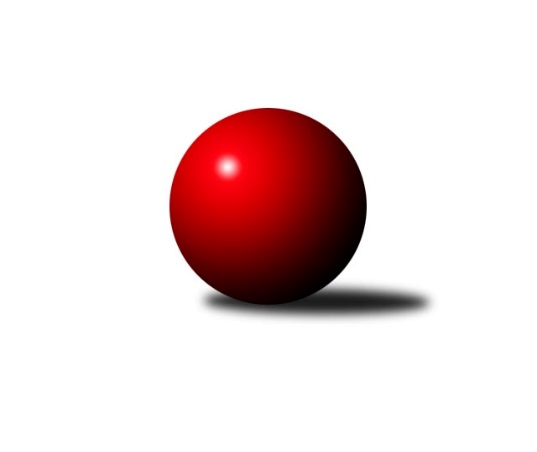 Č.2Ročník 2018/2019	16.9.2018Nejlepšího výkonu v tomto kole: 1225 dosáhlo družstvo: KK Mor.Slávia BrnoJihomoravský KPD sever 2018/2019Výsledky 2. kolaSouhrnný přehled výsledků:KK Orel Telnice	- KK Vyškov	4:0	1201:799	6.0:0.0	16.9.KK Blansko 	- KK Mor.Slávia Brno	1:3	1058:1225	2.0:4.0	16.9.KK Orel Ivančice	- KK Slovan Rosice	4:0	1120:932	6.0:0.0	16.9.TJ Sokol Husovice	- KK Réna Ivančice 	3.5:0.5	1219:1147	4.5:1.5	16.9.Tabulka družstev:	1.	KK Orel Ivančice	2	2	0	0	8.0 : 0.0 	11.0 : 1.0 	 1165	4	2.	KK Orel Telnice	2	2	0	0	7.0 : 1.0 	9.5 : 2.5 	 1229	4	3.	TJ Sokol Husovice	2	1	1	0	5.5 : 2.5 	7.5 : 4.5 	 1204	3	4.	KK Mor.Slávia Brno	2	1	0	1	4.0 : 4.0 	6.5 : 5.5 	 1214	2	5.	KK Slovan Rosice	2	1	0	1	3.0 : 5.0 	3.0 : 9.0 	 981	2	6.	KK Vyškov	2	0	1	1	2.0 : 6.0 	3.0 : 9.0 	 924	1	7.	KK Blansko	2	0	0	2	2.0 : 6.0 	5.0 : 7.0 	 1035	0	8.	KK Réna Ivančice	2	0	0	2	0.5 : 7.5 	2.5 : 9.5 	 1092	0Podrobné výsledky kola:	 KK Orel Telnice	1201	4:0	799	KK Vyškov	Jan Šustr	 	 202 	 198 		400 	 2:0 	 355 	 	180 	 175		Darina Kubíčková	Mirek Mikáč	 	 181 	 192 		373 	 2:0 	 271 	 	135 	 136		Sabina Šebelová	František Hrazdíra	 	 219 	 209 		428 	 2:0 	 173 	 	86 	 87		Josef Kopeckýrozhodčí: vedoucí družstevNejlepší výkon utkání: 428 - František Hrazdíra	 KK Blansko 	1058	1:3	1225	KK Mor.Slávia Brno	Jan Odehnal	 	 172 	 145 		317 	 0:2 	 431 	 	208 	 223		Petr Žažo	Vít Janáček	 	 152 	 217 		369 	 0:2 	 446 	 	218 	 228		Filip Žažo	Michal Kubík	 	 171 	 201 		372 	 2:0 	 348 	 	165 	 183		Josef Němečekrozhodčí: Nejlepší výkon utkání: 446 - Filip Žažo	 KK Orel Ivančice	1120	4:0	932	KK Slovan Rosice	Tomáš Konečný	 	 174 	 181 		355 	 2:0 	 345 	 	170 	 175		Viktorie Vitamvásová	Vojtěch Šmarda	 	 193 	 180 		373 	 2:0 	 308 	 	162 	 146		Kristýna Klištincová *1	Martin Maša	 	 206 	 186 		392 	 2:0 	 279 	 	131 	 148		Karolína Fabíkovározhodčí: František ZEMEKstřídání: *1 od 51. hodu Patrik KalakajNejlepší výkon utkání: 392 - Martin Maša	 TJ Sokol Husovice	1219	3.5:0.5	1147	KK Réna Ivančice 	Martin Sedlák	 	 195 	 194 		389 	 1.5:0.5 	 377 	 	195 	 182		Martin Želev	Ondřej Machálek	 	 198 	 216 		414 	 2:0 	 354 	 	167 	 187		Adéla Fraňková	Matěj Oplt	 	 187 	 229 		416 	 1:1 	 416 	 	181 	 235		Leona Fraňkovározhodčí: Vedoucí družstevNejlepšího výkonu v tomto utkání: 416 kuželek dosáhli: Matěj Oplt, Leona FraňkováPořadí jednotlivců:	jméno hráče	družstvo	celkem	plné	dorážka	chyby	poměr kuž.	Maximum	1.	František Hrazdíra 	KK Orel Telnice	438.00	296.5	141.5	4.5	2/2	(448)	2.	Filip Žažo 	KK Mor.Slávia Brno	432.00	290.5	141.5	8.0	2/2	(446)	3.	Ondřej Machálek 	TJ Sokol Husovice	430.00	289.5	140.5	7.5	2/2	(446)	4.	Petr Žažo 	KK Mor.Slávia Brno	416.50	300.5	116.0	7.5	2/2	(431)	5.	Matěj Oplt 	TJ Sokol Husovice	396.50	279.0	117.5	9.5	2/2	(416)	6.	Jan Šustr 	KK Orel Telnice	396.00	273.5	122.5	10.5	2/2	(400)	7.	Martin Maša 	KK Orel Ivančice	395.00	285.5	109.5	12.5	2/2	(398)	8.	Mirek Mikáč 	KK Orel Telnice	395.00	288.5	106.5	11.5	2/2	(417)	9.	Michal Kubík 	KK Blansko 	386.00	275.5	110.5	14.5	2/2	(400)	10.	Vojtěch Šmarda 	KK Orel Ivančice	384.50	271.0	113.5	10.0	2/2	(396)	11.	Martin Sedlák 	TJ Sokol Husovice	377.00	276.0	101.0	12.0	2/2	(389)	12.	Josef Němeček 	KK Mor.Slávia Brno	365.50	264.5	101.0	13.0	2/2	(383)	13.	Darina Kubíčková 	KK Vyškov	363.50	261.5	102.0	12.5	2/2	(372)	14.	Martin Želev 	KK Réna Ivančice 	359.00	262.5	96.5	15.0	2/2	(377)	15.	Vít Janáček 	KK Blansko 	349.00	260.0	89.0	18.0	2/2	(369)	16.	Karolína Fabíková 	KK Slovan Rosice	323.50	250.0	73.5	27.0	2/2	(368)	17.	Sabina Šebelová 	KK Vyškov	262.50	207.0	55.5	26.5	2/2	(271)		Vendula Štrajtová 	KK Vyškov	423.00	280.0	143.0	5.0	1/2	(423)		Leona Fraňková 	KK Réna Ivančice 	416.00	285.0	131.0	5.0	1/2	(416)		Jan Svoboda 	KK Orel Ivančice	415.00	303.0	112.0	8.0	1/2	(415)		Nikola Bukačová 	KK Réna Ivančice 	387.00	290.0	97.0	11.0	1/2	(387)		Tomáš Konečný 	KK Orel Ivančice	355.00	281.0	74.0	22.0	1/2	(355)		Adéla Fraňková 	KK Réna Ivančice 	354.00	253.0	101.0	23.0	1/2	(354)		Kristýna Klištincová 	KK Slovan Rosice	345.00	248.0	97.0	15.0	1/2	(345)		Viktorie Vitamvásová 	KK Slovan Rosice	345.00	266.0	79.0	19.0	1/2	(345)		Jan Odehnal 	KK Blansko 	317.00	239.0	78.0	21.0	1/2	(317)		Patrik Kalakaj 	KK Slovan Rosice	316.00	230.0	86.0	24.0	1/2	(316)		Jan Kotouč 	KK Blansko 	282.00	215.0	67.0	29.0	1/2	(282)		Josef Kopecký 	KK Vyškov	173.00	148.0	25.0	48.0	1/2	(173)Sportovně technické informace:Starty náhradníků:registrační číslo	jméno a příjmení 	datum startu 	družstvo	číslo startu24543	Martin Želev	16.09.2018	KK Réna Ivančice 	2x24541	Leona Fraňková	16.09.2018	KK Réna Ivančice 	2x24540	Adéla Fraňková	16.09.2018	KK Réna Ivančice 	2x17251	Matěj Oplt	16.09.2018	TJ Sokol Husovice	2x25445	Patrik Kalakaj	16.09.2018	KK Slovan Rosice	2x25443	Kristýna Klištincová	16.09.2018	KK Slovan Rosice	2x25302	Jan Odehnal	16.09.2018	KK Blansko 	1x24452	Filip Žažo	16.09.2018	KK Mor.Slávia Brno	2x24451	Petr Žažo	16.09.2018	KK Mor.Slávia Brno	2x24794	Ondřej Machálek	16.09.2018	TJ Sokol Husovice	2x22331	František Hrazdíra	16.09.2018	KK Orel Telnice	2x24749	Jan Šustr	16.09.2018	KK Orel Telnice	2x24748	Mirek Mikáč	16.09.2018	KK Orel Telnice	2x24705	Darina Kubíčková	16.09.2018	KK Vyškov	2x24578	Vít Janáček	16.09.2018	KK Blansko 	2x24564	Viktorie Vitamvásová	16.09.2018	KK Slovan Rosice	1x24566	Karolína Fabíková	16.09.2018	KK Slovan Rosice	2x24508	Tomáš Konečný	16.09.2018	KK Orel Ivančice	1x24482	Josef Němeček	16.09.2018	KK Mor.Slávia Brno	2x24399	Vojtěch Šmarda	16.09.2018	KK Orel Ivančice	2x24363	Martin Sedlák	16.09.2018	TJ Sokol Husovice	2x24027	Martin Maša	16.09.2018	KK Orel Ivančice	2x
Hráči dopsaní na soupisku:registrační číslo	jméno a příjmení 	datum startu 	družstvo	25518	Josef Kopecký	16.09.2018	KK Vyškov	Program dalšího kola:3. kolo23.9.2018	ne	10:00	KK Slovan Rosice - TJ Sokol Husovice	23.9.2018	ne	10:00	KK Mor.Slávia Brno - KK Orel Ivančice	23.9.2018	ne	10:00	KK Orel Telnice - KK Blansko 	Nejlepší šestka kola - absolutněNejlepší šestka kola - absolutněNejlepší šestka kola - absolutněNejlepší šestka kola - absolutněNejlepší šestka kola - dle průměru kuželenNejlepší šestka kola - dle průměru kuželenNejlepší šestka kola - dle průměru kuželenNejlepší šestka kola - dle průměru kuželenNejlepší šestka kola - dle průměru kuželenPočetJménoNázev týmuVýkonPočetJménoNázev týmuPrůměr (%)Výkon2xFilip ŽažoMS Brno4462xFilip ŽažoMS Brno118.114461xPetr ŽažoMS Brno4311xPetr ŽažoMS Brno114.144312xFrantišek HrazdíraTelnice4282xFrantišek HrazdíraTelnice113.864281xLeona FraňkováRéna Ivančice 4161xLeona FraňkováRéna Ivančice 109.964161xMatěj OpltHusovice4161xMatěj OpltHusovice109.964162xOndřej MachálekHusovice4142xOndřej MachálekHusovice109.43414